Koniczyna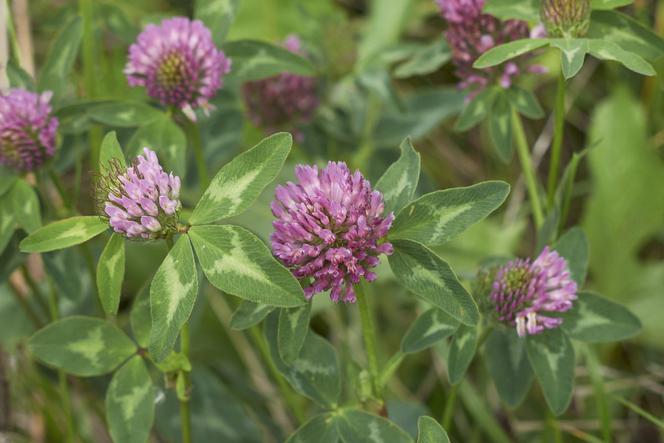 